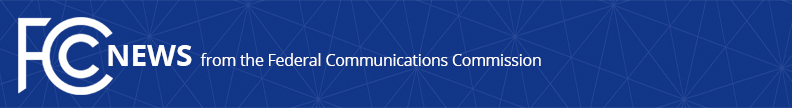 Media Contact: Evan Swarztrauber, (202) 418-2261Evan.Swarztrauber@fcc.govFor Immediate ReleaseCarr Recognizes Tower Climber Shama Ray with First ‘5G Ready’ Hard HatWASHINGTON, July 16, 2019—America’s tower climbers are the backbone of the 5G builds that are now underway across the country.  They do the hard, often gritty work needed to deploy next-gen infrastructure.  FCC Commissioner Brendan Carr will be recognizing the contributions of these workers through a series of interviews and 5G Ready Hard Hat presentations.  Today, Carr released the first video recognizing Shama Ray for her work as a tower technician and leader for women in wireless.  Prior to becoming a tower climber, Shama spent 16 years as a firefighter, paramedic, and chief medical officer.  In addition to running a tower construction business, Shama volunteers with a non-profit to expand opportunities for women in the wireless industry.  Carr’s presentation is available here.  “America’s tower climbers build 5G with their hands—bringing service to everyday Americans and creating jobs,” said Commissioner Carr.  “Shama exemplifies the best of America’s tower techs.  From building and climbing towers herself to identifying and training the next generation of 5G workers through workforce development initiatives, Shama has gone above and beyond to ensure that communities across the country have access to the infrastructure needed for next-generation connectivity.  I am honored for the chance to recognize her achievements with this first 5G Ready Hard Hat.”You can see the full video of Carr’s interview and presentation here. ###Office of Commissioner Brendan Carr: (202) 418-2200Twitter: @BrendanCarrFCCwww.fcc.gov/about/leadership/brendan-carr